CIMR Newsletter  This newsletter celebrates the CIMR community's successes in the Spring term. HIGHLIGHTS
Do follow us on twitter @BBK_CIMR and on LinkedInMuthu De Silva was appointed to the International Research Scientific Committee of EM Normandie in Paris, France (i.e. a business School founded in 1871 and holds international EQUIS and AACSB accreditations). The main objective of the committee is to evaluate the strategic options regarding the school’s research activities and drafts recommendations using national and international expertise.Thanos Fragkandreas was appointed as visiting fellow at CIMR (March 2022). He will take up his appointment as Lecturer in Entrepreneurship at the University of Westminster in June 2022Daniele Archibugi has joined the project on Innovation for Global Challenges in a connected world; the role of local resources and socio economics conditions (2021-2023) the project is led by Daniele Archibugi, INRCI-IRPPS, in collaboration with the University of Turin, University of Urbino and University of Roma Tre, Italy.Visiting Fellow and Birkbeck Visiting Professor Prof. Carlo Milana and his co-author Arvind Ashta achieved a top-cited article in the journal “Strategic Change: Briefings in Entrepreneurial Finance” for their article: Milana, C. and Ashta, A (2020) Microfinance and financial inclusion: Challenges and opportunities, Strategic Change: Briefings in Entrepreneurial Finance, 29(3): 257-266, https://doi.org/10.1002/jsc.2339     Helen Lawton Smith was appointed to be a member of editorial advisory board Journal of Small Business and Enterprise Development (JSBED) (February 2022). She chaired the Regional Studies Association annual Early Career plenary at the Regions in Recovery festival on March 29th.We had a fabulous CIMR event on February 25th with Dr Bex Hewett (Rotterdam School of Management), Professor Brian Harney (DCU Business School, Dublin). Especial thanks to Doyin Olorunfemi (Birkbeck University of London) for interviewing our guest speakers. BlogsWe are grateful to our members who have contributed interesting and thought provoking reflections to our blog series. The research blogs we have hosted since January 2022 are the following:Transnationality in the digital era: a reconceptualization by Grazia Ietto-Gillies, Jan 2022Future entrepreneurs: exploring paradigms in the entrepreneurial learning experience by Prof Helen Lawton Smith and Dr Muthu de Silva, 14th January 2022Engaged scholarship: addressing regional inequalities in innovation opportunities for BAME and disabled entrepreneurs by Prof Helen Lawton Smith and Dr Ayse Seyyide, 24th February 2022What interventions should universities implement to increase their diversification or specialization in knowledge exchange? by Dr Federica Rossi and Dr Abhijit Sengupta, 25th February 2022How does academic research generate arts and culture-related impact? by Dr Federica Rossi, 14th March 2022Governments’ use of crowdsourcing during COVID-19: some insights from a study of crowdsourcing challenges by Ana Colovic, Annalisa Caloffi and Federica Rossi, 16th March 2022NEW PUBLICATIONS Leydesdorff, Loet and Zhang, Lin and Wouters, Paul, Trajectories and Regimes in Research and Knowledge Evaluations: Contributions to an Evolutionary Theory of Citation? (April 2, 2022). Available at SSRN: https://ssrn.com/abstract=Rossi, F. and A. Sengupta (2022) “Implementing strategic changes in universities’ knowledge exchange profiles: the role and nature of managerial interventions”, Journal of Business Research, https://doi.org/10.1016/j.jbusres.2022.02.055 The article is free to download until April 12, 2022, using this link: https://www.sciencedirect.com/science/article/pii/S0148296322001746?dgcid=author Berbegal Mirabent, J., Rizzo, U. and F. Rossi (2022) Editorial: How universities’ third mission engagement can support inclusive innovation and sustainable development: addressing some open questions, Special Issue on: University-Industry Collaborations for Inclusive Innovation and Sustainable Development, International Journal of Intellectual Property Management, 2022 Vol.12 No.1, https://www.inderscience.com/info/dl.php?filename=2022/ijipm-7563.pdf Colovic, A., Caloffi., A. and F. Rossi, Crowdsourcing and COVID-19: How public administrations mobilize crowds to find solutions to problems posed by the pandemic, Public Administration Review, in press. D. Archibugi, R. Evangelista, A. Vezzani, Regional technological capabilities and the access to H2020 funds, Journal of Common Market Studies, online, 2021, 19 December is out. http://www.irpps.cnr.it/wp-content/uploads/2022/01/Archi-Eva-Vezza-Regional-Technological-Capabilities-and-the-Access-to-H2020-Funds-JCMS-2021.pdf Grazia Ietto-Gillies: ‘Asimmetria di potere nel XXI secolo’ eticaeconomia, 163, December 2021https://www.eticaeconomia.it/asimmetria-di-potere-nel-xxi-secolo/ Lawton Smith, H., and De Silva, M (2022) ‘Future Entrepreneurs: Exploring Paradigms in the Entrepreneurial Learning Experience’ in Colette Henry., Barbara Filipa Casqueira Coelho Gabriel., Klaus Sailer., Ester Bernadó-Mansilla., Katja Lahikainen (eds) Strategies for the Creation and Maintenance of Entrepreneurial Universities, IGI Global, pp.168-193: DOI: 10.4018/978-1-7998-7456-0.ch008 https://www.igi-global.com/chapter/future-entrepreneurs/295118 ReportsDaniele Archibugi, 2022. Report on Research and Innovation in Italy at the Italian Minister of University of Research, Maria Cristina Messa, and the President of the Italian National Research Council Maria Chiara Carrozza on 15 February 2022. The Report is available in Italian at http://www.dsu.cnr.it/relazione-ricerca-innovazione-2021/ Rossi, F., Wilson, E., Hopkins, E. 2021. Report on How does academic research generate arts and culture-related impact? A thematic analysis of Research Excellence Framework (REF) 2014 impact case studies, NCACE. https://ncace.ac.uk/wp-content/uploads/2022/01/Rossi-Wilson-and-Hopkins-How-does-academic-research-generate-arts-and-culture-related-impact_-5.pdf Special IssuesCarla Susana Marques, Vitor Braga, João J. Ferreira, and Helen Lawton Smith – guest editors for the Special Issue: Minority Groups in  entrepreneurship, Part I, Strategic change: Briefings in Entrepreneurial Finance, Volume 31, Issue 2, Pages: 193-268, March 2022 Dr. Jasmina Berbegal-Mirabent, Dr. Ugo Rizzo and Dr. Federica Rossi – guest editors for the Special Issue: University-Industry Collaborations for Inclusive Innovation and Sustainable Development in the International Journal of Intellectual Property Management, 20220 Vol.12 No.1 https://www.inderscience.com/info/inarticletoc.php?jcode=ijipm&year=2022&vol=12&issue=1 Books
Daniele Archibugi (2022) L'apprendista stregone. Consigli, trucchi e sortilegi per aspiranti studiosi. Luiss University PressCecilia Rikap and Bengt-Åke Lundvall The digital innovation race: conceptualizing the emerging new world order. Palgrave MacmillanCIMR Working PapersThe objective of the CIMR Working Papers is to publicise research being done by its academics, PhD students, Research fellows, Visiting fellows, Stakeholders and visitors.WP58 Jeremy Galpin How can digital technology be used to maximise the social value delivered through major infrastructure projects? WP59 George Yunxiong Li, Andrea Ascani, Simona Iammarino The material basis of modern technologies. A case study on rare metalsWP60 Thanos Fragkandreas Three decades of research on innovation and inequality: causal scenarios, explanatory factors, and suggestionsPRESENTATIONS

Helen Lawton Smith and Muthu De Silva- Presentation in “Past and Future Entrepreneurs: the Entrepreneurial Learning Experience at Birkbeck” at the Useful Knowledge Conference, Birkbeck 24th February 2022 Helen Lawton Smith- Invited presentation on the TRIGGER project at the Annual Athena SWAN guest lecture, Imperial College London February 15, 2022Daniele Archibugi - Invited presentation on “Professional perspectives for Doctoral students” at the Ph.D. in Management of the University of Venice Ca’ Foscari on  March 31, 2022 Grazia Ietto-Gillies- Invited presentation on “Transnationality in the digital era. Concept and indicators” at the University of Torino, Master in International Studies on March 8th
CIMR Debates in Public Policy Series 
CIMR organised a set of lunchtime one-hour on-line debates on topical issues. In each, leading scholars and practitioners presented their ideas on current economic, innovation and policy issues. The audience had the chance to respond to their ideas.
January 26th, 1-2 pm: CIMR debate in Public Policy on “How can digital technology be used to maximise social value through infrastructure projects? “ – with Jeremy Galpin (Lead Consultant for digital social value, Costain); Isabelle Parasram OBE (CEO of Social Value UK); Ellie Jenkins (Director of Communication & Engagement, Construction Innovation Hub); Dr David Janner-Klausner (Co-founder and Director of Customer Success, Commonplace); Mark Hedges (Asset Data and Information Manager, Anglian Water); Chair: Professor Klaus Nielsen (Birkbeck). How can digital technology be used to maximise social value through infrastructure projects? (CIMR Debates in Public Policy) - YouTubeFebruary 9th, 1-2 pm: CIMR debate in Public Policy on “Passion in entrepreneurship”. James Brook (Founder and CEO of TalentPredix), Wai Foong Ng (Founder and CEO of Matchable), Chair: Alex Till (Chief Executive, MENTA. Passion in entrepreneurship (CIMR Debates in Public Policy) - YouTubeFebruary 25th, 12-1pm: CIMR debate in Public Policy on “Building research visibility through social media” Dr Bex Hewett (Rotterdam School of Management), Professor Brian Harney (DCU Business School, Dublin), Chair:  Doyin Olorunfemi (Birkbeck University of London) Building research visibility through social media (CIMR Debates in Public Policy) - YouTubeMarch 2nd, 1-2pm: CIMR debate in Public Policy on “Regional economies and digital transformation“ Prof. David Langley (University of Groningen and TNO), Pierre Yves Dannet (Orange), Brian Macaulay (Digital Catapult), Dr Federica Rossi (Birkbeck, University of London), Chair: Saverio Romeo (Birkbeck, University of London)  Regional economies and digital transformation (CIMR Debates in Public Policy) - YouTubeHelen Lawton Smith, Federica Rossi and Marion FrenzCIMR DirectorsGabriella Losito – Newsletter Editor April 2022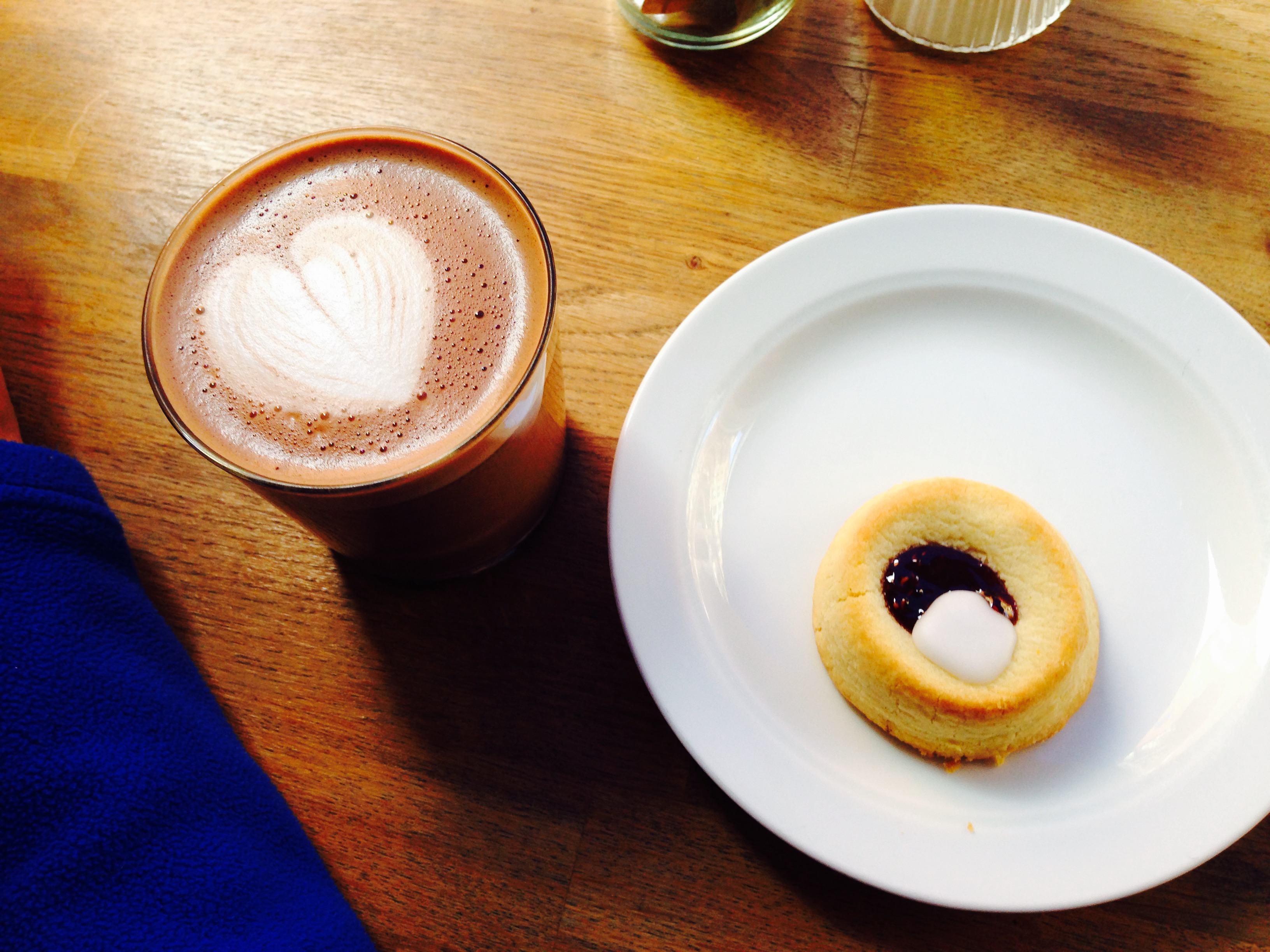 April 2021Bbk.ac.uk/cimr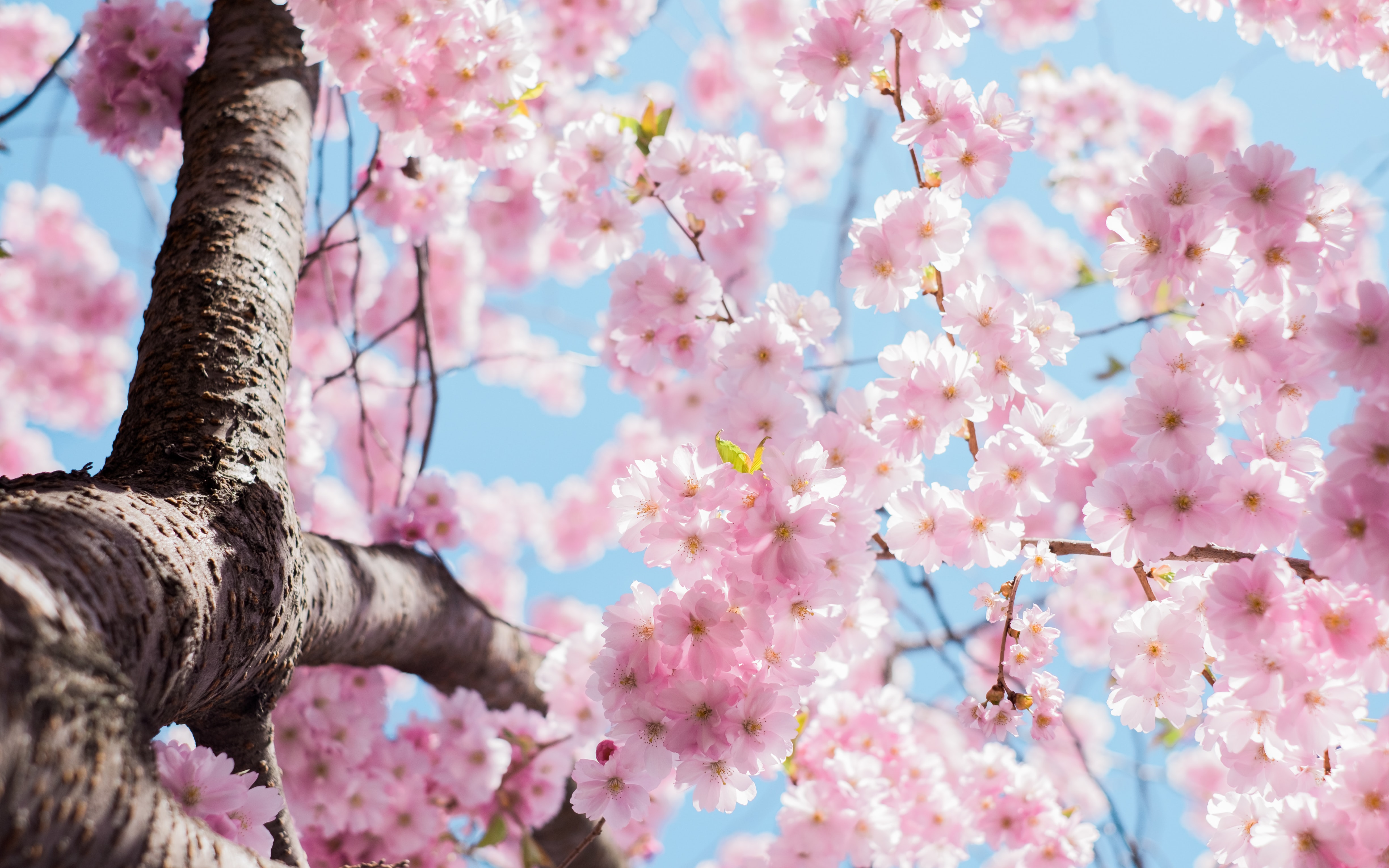 